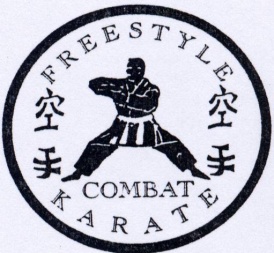 Due to the half term holidays the club times will temporarily change and will be as follows for all grades:All primary schools will close week ending Friday 24th October, 2014 for one week, and will re-start week commencing Monday 3rd November, 2014.Ringwood H&L	-         Monday 27th October           -     Normal times                                            Lymington H&L	-         Monday 27th October           -     6.45pm – 7.45pmWinchester Club       -         Tuesday 28th October           -     Normal times                                                     Talbot View    	-         Tuesday 28th October           -     6.30pm – 7.30pm  Nedderman Centre	-        Wednesday 29th October       -     6.00pm – 7.00pmNew Milton H&L     -         Thursday 30th October           -     5.30pm – 6.30pmRossmore Leisure    -          Friday 31st October               -     Normal times Ashdown Leisure     -          Friday 31st October               -     6.00pm – 7.00pm                             CLUB ENQUIRIES                  -	collinrudkin@btinternet.com COLLIN		-	01202 893 633          DANNY		         -	         07813 329 710www.sekf.co.uk